FUSIONEN UND ÜBERNAHMEN PROJEKTRISIKOMANAGEMENTPLANM&A-INFORMATIONENM&A-INFORMATIONENM&A-INFORMATIONENM&A-INFORMATIONENM&A-NAMEM&A-ÜBERBLICKM&A-SPONSORNAMEM&A-SPONSORNAMETELEFONE-MAILNAME DES M&A-MANAGERSNAME DES M&A-MANAGERSTELEFONE-MAILPLANVERSIONPLANVERSIONPLANVERSIONPLANVERSIONVERSIONVERSIONDATUMAUTOR0.0.00.0.0GRUNDGRUNDGRUNDGRUNDBETROFFENE ABSCHNITTEBETROFFENE ABSCHNITTEBETROFFENE ABSCHNITTEBETROFFENE ABSCHNITTEABSCHNITTSTITELABSCHNITTSTITELÄNDERUNGÄNDERUNGVERTEILUNGVERTEILUNGVERTEILUNGVERTEILUNGLIEFERUNGSARTLIEFERUNGSARTAUSGABEDATUMAUSGESTELLT FÜRZUSAMMENFASSUNGZUSAMMENFASSUNGZUSAMMENFASSUNGRISIKOANALYSE UND BEWERTUNGSPROZESSRISIKOANALYSE UND BEWERTUNGSPROZESSRISIKOANALYSE UND BEWERTUNGSPROZESSENTWICKLUNG VON STRATEGIEN ZUR RISIKOPRÄVENTIONENTWICKLUNG VON STRATEGIEN ZUR RISIKOPRÄVENTIONENTWICKLUNG VON STRATEGIEN ZUR RISIKOPRÄVENTIONZEITPLAN, PROZESS UND VERANTWORTLICHE PARTEIEN ÜBERPRÜFENZEITPLAN, PROZESS UND VERANTWORTLICHE PARTEIEN ÜBERPRÜFENZEITPLAN, PROZESS UND VERANTWORTLICHE PARTEIEN ÜBERPRÜFENROLLEN UND VERANTWORTLICHKEITEN IM RISIKOMANAGEMENTROLLEN UND VERANTWORTLICHKEITEN IM RISIKOMANAGEMENTROLLEN UND VERANTWORTLICHKEITEN IM RISIKOMANAGEMENTNAMEROLLEVERANTWORTLICHKEITENRISIKOBERICHTERSTATTUNGSPROZESSRISIKOBERICHTERSTATTUNGSPROZESSRISIKOBERICHTERSTATTUNGSPROZESSRISIKOBEWERTUNGRISIKOBEWERTUNGRISIKOBEWERTUNGRISIKOIDENTIFIZIERUNGRISIKOIDENTIFIZIERUNGRISIKOIDENTIFIZIERUNGRISIKOÜBERSICHTRISIKOÜBERSICHTEREIGNIS- ODER BEDROHUNGSAUSLÖSERRISIKOREGISTERRISIKOREGISTERRISIKOREGISTERIDENTIFIZIERTES RISIKOAKTUELLER STATUSSTRATEGIEN ZUR RISIKOMINDERUNGRISIKOANALYSE UND BEWERTUNGRISIKOANALYSE UND BEWERTUNGRISIKOANALYSE UND BEWERTUNGIDENTIFIZIERTES RISIKORISIKOSTUFEPOTENZIELLE AUSWIRKUNGENRISIKOMILDERUNGRISIKOMILDERUNGRISIKOMILDERUNGRISIKOMILDERUNG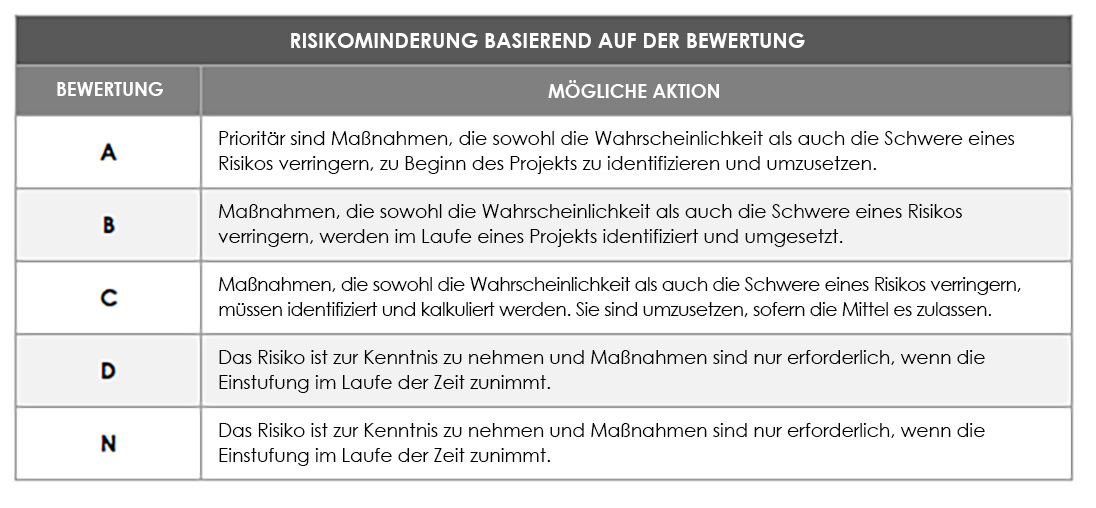 RISIKOSTUFEIDENTIFIZIERTES RISIKOIDENTIFIZIERTES RISIKOIDENTIFIZIERTES RISIKORISIKOMINDERUNGSMAßNAHMEN: PRÄVENTIV oder UNVORHERGESEHENES?RISIKOMINDERUNGSMAßNAHMEN: PRÄVENTIV oder UNVORHERGESEHENES?RISIKOMINDERUNGSMAßNAHMEN: PRÄVENTIV oder UNVORHERGESEHENES?AUSWIRKUNGEN AUF DEN HAUSHALTAUSWIRKUNGEN AUF DEN HAUSHALTVORGESCHLAGENE MINDERUNGSMAßNAHMENVORGESCHLAGENE MINDERUNGSMAßNAHMENVERANTWORTLICHE STAKEHOLDERVERANTWORTLICHE STAKEHOLDERRISIKOSTUFEIDENTIFIZIERTES RISIKOIDENTIFIZIERTES RISIKOIDENTIFIZIERTES RISIKORISIKOMINDERUNGSMAßNAHMEN: PRÄVENTIV oder UNVORHERGESEHENES?RISIKOMINDERUNGSMAßNAHMEN: PRÄVENTIV oder UNVORHERGESEHENES?RISIKOMINDERUNGSMAßNAHMEN: PRÄVENTIV oder UNVORHERGESEHENES?AUSWIRKUNGEN AUF DEN HAUSHALTAUSWIRKUNGEN AUF DEN HAUSHALTVORGESCHLAGENE MINDERUNGSMAßNAHMENVORGESCHLAGENE MINDERUNGSMAßNAHMENVERANTWORTLICHE STAKEHOLDERVERANTWORTLICHE STAKEHOLDERRISIKOSTUFEIDENTIFIZIERTES RISIKOIDENTIFIZIERTES RISIKOIDENTIFIZIERTES RISIKORISIKOMINDERUNGSMAßNAHMEN: PRÄVENTIV oder UNVORHERGESEHENES?RISIKOMINDERUNGSMAßNAHMEN: PRÄVENTIV oder UNVORHERGESEHENES?RISIKOMINDERUNGSMAßNAHMEN: PRÄVENTIV oder UNVORHERGESEHENES?AUSWIRKUNGEN AUF DEN HAUSHALTAUSWIRKUNGEN AUF DEN HAUSHALTVORGESCHLAGENE MINDERUNGSMAßNAHMENVORGESCHLAGENE MINDERUNGSMAßNAHMENVERANTWORTLICHE STAKEHOLDERVERANTWORTLICHE STAKEHOLDERRISIKOSTUFEIDENTIFIZIERTES RISIKOIDENTIFIZIERTES RISIKOIDENTIFIZIERTES RISIKORISIKOMINDERUNGSMAßNAHMEN: PRÄVENTIV oder UNVORHERGESEHENES?RISIKOMINDERUNGSMAßNAHMEN: PRÄVENTIV oder UNVORHERGESEHENES?RISIKOMINDERUNGSMAßNAHMEN: PRÄVENTIV oder UNVORHERGESEHENES?AUSWIRKUNGEN AUF DEN HAUSHALTAUSWIRKUNGEN AUF DEN HAUSHALTVORGESCHLAGENE MINDERUNGSMAßNAHMENVORGESCHLAGENE MINDERUNGSMAßNAHMENVERANTWORTLICHE STAKEHOLDERVERANTWORTLICHE STAKEHOLDERRISIKOSTUFEIDENTIFIZIERTES RISIKOIDENTIFIZIERTES RISIKOIDENTIFIZIERTES RISIKORISIKOMINDERUNGSMAßNAHMEN: PRÄVENTIV oder UNVORHERGESEHENES?RISIKOMINDERUNGSMAßNAHMEN: PRÄVENTIV oder UNVORHERGESEHENES?RISIKOMINDERUNGSMAßNAHMEN: PRÄVENTIV oder UNVORHERGESEHENES?AUSWIRKUNGEN AUF DEN HAUSHALTAUSWIRKUNGEN AUF DEN HAUSHALTVORGESCHLAGENE MINDERUNGSMAßNAHMENVORGESCHLAGENE MINDERUNGSMAßNAHMENVERANTWORTLICHE STAKEHOLDERVERANTWORTLICHE STAKEHOLDERRISIKOSTUFEIDENTIFIZIERTES RISIKOIDENTIFIZIERTES RISIKOIDENTIFIZIERTES RISIKORISIKOMINDERUNGSMAßNAHMEN: PRÄVENTIV oder UNVORHERGESEHENES?RISIKOMINDERUNGSMAßNAHMEN: PRÄVENTIV oder UNVORHERGESEHENES?RISIKOMINDERUNGSMAßNAHMEN: PRÄVENTIV oder UNVORHERGESEHENES?AUSWIRKUNGEN AUF DEN HAUSHALTAUSWIRKUNGEN AUF DEN HAUSHALTVORGESCHLAGENE MINDERUNGSMAßNAHMENVORGESCHLAGENE MINDERUNGSMAßNAHMENVERANTWORTLICHE STAKEHOLDERVERANTWORTLICHE STAKEHOLDERRISIKOSTUFEIDENTIFIZIERTES RISIKOIDENTIFIZIERTES RISIKOIDENTIFIZIERTES RISIKORISIKOMINDERUNGSMAßNAHMEN: PRÄVENTIV oder UNVORHERGESEHENES?RISIKOMINDERUNGSMAßNAHMEN: PRÄVENTIV oder UNVORHERGESEHENES?RISIKOMINDERUNGSMAßNAHMEN: PRÄVENTIV oder UNVORHERGESEHENES?AUSWIRKUNGEN AUF DEN HAUSHALTAUSWIRKUNGEN AUF DEN HAUSHALTVORGESCHLAGENE MINDERUNGSMAßNAHMENVORGESCHLAGENE MINDERUNGSMAßNAHMENVERANTWORTLICHE STAKEHOLDERVERANTWORTLICHE STAKEHOLDERRISIKOSTUFEIDENTIFIZIERTES RISIKOIDENTIFIZIERTES RISIKOIDENTIFIZIERTES RISIKORISIKOMINDERUNGSMAßNAHMEN: PRÄVENTIV oder UNVORHERGESEHENES?RISIKOMINDERUNGSMAßNAHMEN: PRÄVENTIV oder UNVORHERGESEHENES?RISIKOMINDERUNGSMAßNAHMEN: PRÄVENTIV oder UNVORHERGESEHENES?AUSWIRKUNGEN AUF DEN HAUSHALTAUSWIRKUNGEN AUF DEN HAUSHALTVORGESCHLAGENE MINDERUNGSMAßNAHMENVORGESCHLAGENE MINDERUNGSMAßNAHMENVERANTWORTLICHE STAKEHOLDERVERANTWORTLICHE STAKEHOLDERRISIKOÜBERWACHUNGÜBERPRÜFUNG VON RISIKEN UND PROBLEMEN  auf Probleme prüfen, die möglicherweise eskaliert sindÜBERPRÜFUNGSHÄUFIGKEITFÜR DIE ÜBERPRÜFUNG VERANTWORTLICHEÜBERWACHUNGÜBERWACHUNGSHÄUFIGKEITFÜR DIE ÜBERWACHUNG VERANTWORTLICHEBERICHTERSTATTUNGBERICHTHÄUFIGKEITFÜR DIE BERICHTERSTATTUNG VERANTWORTLICHEHAFTUNGSAUSSCHLUSSAlle von Smartsheet auf der Website aufgeführten Artikel, Vorlagen oder Informationen dienen lediglich als Referenz. Wir versuchen, die Informationen stets zu aktualisieren und zu korrigieren. Wir geben jedoch, weder ausdrücklich noch stillschweigend, keine Zusicherungen oder Garantien jeglicher Art über die Vollständigkeit, Genauigkeit, Zuverlässigkeit, Eignung oder Verfügbarkeit in Bezug auf die Website oder die auf der Website enthaltenen Informationen, Artikel, Vorlagen oder zugehörigen Grafiken. Jegliches Vertrauen, das Sie in solche Informationen setzen, ist aus eigener Verantwortung.